Basiscursus echografie in de obstetrie                      en gynaecologie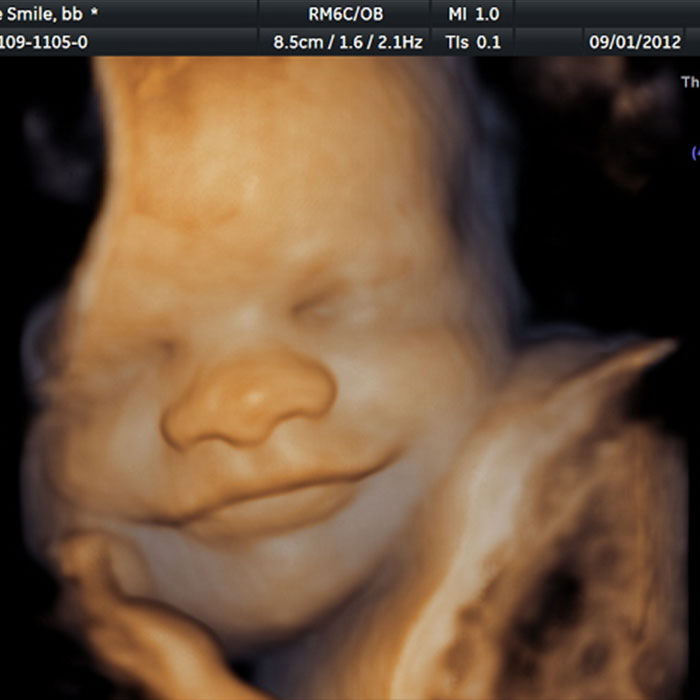 Rooster september 202110 september 2021Cursusdag 19.30 – 10.00 uurOntvangst met koffie en introductie cursus.Docent: Janine BaërLokaal: A0.2010.00 – 11.00 uurHoorcollege Scanvlakken & TerminologieDocent: Janine BaërLokaal: A0.2011.00 - 12.00 uurHands-on training knoppenkennis/  scanvlakken, op het toestel, verdeeld over 2 echokamersDocenten: Janine Baër & Peter LesterhuisLokalen: E 014 + B 12612.00 – 12.45 uurLunch 12.45-14.15 uurHoorcollegeEchofysica 1 Ultrageluid en beeldoptimalisatieDocent: Peter LesterhuisLokaal: A0.2014.15-15.30 uurHands-on training  BeeldoptimalisatieDocent: Peter Lesterhuis en Janine BaërLokaal: B126 + E014Huiswerk; maak de opdracht “cursusdag 2”Einde cursusdag 124 september 21Cursusdag 29.30 – 10.30 uurHoorcollege Echografie in de Gynaecologie deel IGastdocent/ (Janine reserve inplannen) Lokaal: A0.2010.30 – 11.30 uurHoorcollege Echografie in de Gynaecologie deel IIGastdocent (Janine reserve inplannen)Lokaal: A.020
11.30 -12.15 uur
Bespreking huiswerkopdrachten cursusdag 1Docent: Janine Baër Lokaal: A0.2012.15 - 13.00 uurLunch 
13.00 – 14.30 uur
Hands-on training Uterus en adnexa.      Docenten: Janine Baër+ Peter LesterhuisLokaal: E 014 + B 128
Einde cursusdag 208 oktober 2021Cursusdag 39.30 – 11.00 uurHoorcollege Biometrie  Peter Lesterhuis Lokaal: A0.20
11.00 – 12.00 uurHoorcollege Echofysica 3 VeiligheidDocent: Peter LesterhuisLokalen: A0.2012.00 - 12.45 uurLunch 12.45 - 13.45 uurWerkcollege HC biometrieDocent: Aresh MohammadiLokaal: A0.20
13.45 - 14.45 uurGroep 1Hands-on training Biometrie Docent: Eva Damsteeg & Aresh MohammadiLokaal: E 014 
13.45 - 14.45 uurGroep 2Hands-on trainingBeeldkwaliteit Docent: Peter Lesterhuis Lokaal: B 12615.00-16.00 uur Groep 2Hands-on training Biometrie Docent: Eva Damsteeg & Aresh MohammadiLokaal: E 014
15.00-16.00 uur    Groep 1Hands-on trainingBeeldkwaliteitDocent: Peter Lesterhuis Lokaal: B 126
Bespreking opzet logboekDocent: Aresh MohammadiLokaal: A0.20Huiswerk; maak de opdracht “cursusdag 4”16.00-17.00 uurHands-on trainingBeeldkwaliteitDocent: Peter Lesterhuis Lokaal: B 126
Bespreking opzet logboekDocent: Aresh MohammadiLokaal: A0.20Huiswerk; maak de opdracht “cursusdag 4”Einde cursusdag 329 oktober 2021Cursusdag 409.30 – 11.00 uurHoorcollege Echofysica 4 DopplerDocent: Peter LesterhuisLokalen: A0.20
11.00 - 12.30 uurDoppler toepassingen SEODocent: Aresh MohammadiLokaal: A0.20
12.30 -13.15 uurLunch 13.15 – 14.45 uurHoorcollege Pathologie 1ste, 2de en 3de trimester Gastdocent: Aresh Mohammadi Lokaal: A0.20
14.45 – 15.45 uurGroep 1Hands-on trainingBiometrie Docent: Eva Damsteeg & Aresh Mohammadi Lokaal: E 014 14.45 – 15.45 uurGroep 2WerkcollegeCasuïstiek 1Docent: Janine BaërLokaal: A0.2016.00 – 17.00 uurGroep 2Hands-on training Biometrie Docent: Eva Damsteeg en Aresh MohammadiLokaal: E 014 16.00 – 17.00 uurGroep 1WerkcollegeCasuïstiek 1Docent: Janine BaërLokaal: A0.20Huiswerk; maak de opdracht “cursusdag 5”Einde cursusdag 419 november 2021Cursusdag 509.30 – 10.30 uurCollege thorax/hart/CZS Docent: Annemieke van der Heij Lokaal: A0.20College Anatomie op echobeeldenDocent: Janine BaërA0.20Werkcollege presentatie logboek door cursistenDocent: Aresh MohammadiLokalen: A0.2010.30 - 11.00 uur11.00-12.30 uurCollege thorax/hart/CZS Docent: Annemieke van der Heij Lokaal: A0.20College Anatomie op echobeeldenDocent: Janine BaërA0.20Werkcollege presentatie logboek door cursistenDocent: Aresh MohammadiLokalen: A0.2012.30 – 13.15 uur
Lunch 13.15-14.45 uurWerkcollege presentatie logboek door cursistenDocent: Aresh MohammadiLokalen: A0.2014.45-15.45 uurHands-on training Biometrie Docent: Eva Damsteeg & Aresh Mohammadi Lokaal: E 01414.45-15.45 uurWerkcollegeCasuïstiek 2 Docent: Janine BaërLokaal: A0.2016.00-17.00 uurHands-on training Biometrie Docent:  Eva Damsteeg & Aresh Mohammadi  Lokaal: E 01416.00-17.00 uurWerkcollegeCasuïstiek 2 Docent: Janine BaërLokaal: A0.20Huiswerk; maak de opdracht “cursusdag 6”Einde cursusdag 526 november 2021Cursusdag 610.00  - 11.15Praktische toepassingen fysicaDocent: Patricia StockxLokaal: A0.20Janine Baër introduceert ( om 10 uur niets plannen)11.15 – 12.15 uurEvaluatie Docent: Janine Baër & Aresh Mohammadi  Lokaal: A0.2012.15 – 13.00 uurlunch 13.00 – 14.00 uurGroep 1Hands-on training Biometrie Docenten: Eva Damsteeg & Aresh MohammadiLokalen: E 01413.00 – 14.00 uurGroep 2Werkcollege Casuïstiek 3Docent: Janine BaërLokaal: A0.2014.15 – 15.15 uurGroep 2Hands-on training Biometrie Docenten: Eva Damsteeg & Aresh MohammadiLokalen: E 01414.15 – 15.15 uurGroep 1WerkcollegeCasuïstiek 3Docent: Janine BaërLokaal: A0.20Voor de opfriscursusdag: Huiswerk opfriscursusdag”Einde cursusdag 610 december 2021Theorietoets 9.30 – 12.00 uurActiviteit:  Theorie-examenDocent:    SurveillantLokaal:     A0.2021 januari 2022Opfriscursusdag 09.30 – 10.30 uurActiviteit:          Hoorcollege herhaling biometrieDocent:            Aresh MohammadiLokaal:             A0.2010.30 – 11.30 uurGroep IActiviteit:            Hands-on training  Docenten:           Aresh  Mohammadi en Peter LesterhuisLokaal:               E014.10.30 – 11.30 uurGroep IIActiviteit:            Bespreking casuïstiekDocenten:           Janine BaërLokaal:               A0.2011.30 – 12.30 uurGroep IIHands-on training: Docenten:            Aresh  Mohammadi en Peter LesterhuisLokalen:              E014.11.30 – 12.30 uurGroep IActiviteit:            Bespreking casuïstiekDocenten:           Janine BaërLokaal:               A0.2012.30-13.30 uur A020Inkijkmoment kennistoets A0.20Janine Baër18maart 2022Vaardigheidstoets groep 19.00 – 17.00 uurPraktijkexamen  (30 minuten per cursist) Docenten: Peter Lesterhuis + Aresh MohammadiLokaal: E 01425 maart 2022 Vaardigheidstoets groep 29.00 – 17.00 uurPraktijkexamen  (30 minuten per cursist) Docenten: Janine Baër + Aresh MohammadiLokaal: E 014